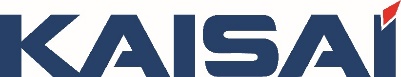 FORMULARZ ZGŁOSZENIA DO KONKURSU ‘OBIEKTY REFERENCYJNE KAISAI’…………………………………………………………………………..….. data i czytelny podpisNazwa inwestycji (np. dom jednorodzinny, budynek komercyjny)Miejscowość i województwoModel zainstalowanego urządzeniaMoc urządzeniaNazwa firmy instalacyjnejLink do strony firmy instalacyjnejOpis inwestycji W opisie należy zawrzeć m.in. poniższe informacje:- data wykonania instalacji- powierzchnia budynku- nowe źródło / modernizacja- sposób wykorzystania  (c.o. / ogrzewanie podłogowe / basen / itp.)- inne (np. połączenie z instalacją fotowoltaiczną)